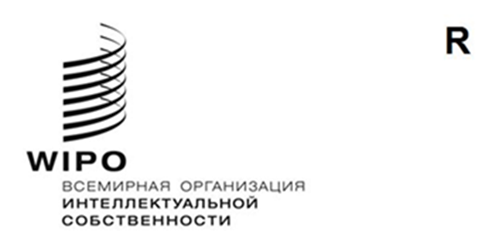 A/63/1 prov.1Оригинал: английскийДАТА: 15 декабря 2021 Г.Ассамблеи государств – членов ВОИСШестьдесят третья серия заседанийЖенева, 15–22 июля 2022 г.ПРОЕКТ СВОДНОЙ ПОВЕСТКИ ДНЯподготовлен Генеральным директоромПЕРЕЧЕНЬ ПУНКТОВ ПОВЕСТКИ ДНЯоткрытие сессийОткрытие сессийПринятие повестки дня Доклад Генерального директора Ассамблеям ВОИСОбщие заявленияВыборы должностных лицРУКОВОДЯЩИЕ ОРГАНЫ И ОРГАНИЗАЦИОННЫЕ ВОПРОСЫДопуск наблюдателейПроект повестки дня очередных сессий 2023 г.Новый цикл выборов должностных лиц Ассамблей ВОИС и других органовКОМИТЕТЫ ВОИС И международная нормативно-правовая базаОтчеты Комитетов ВОИС:(i)	Отчет о работе Постоянного комитета по авторскому праву и смежным правам (ПКАП)(ii)	Отчет о работе Постоянного комитета по патентному праву (ПКПП)(iii)	Отчет о работе Постоянного комитета по законодательству в области товарных знаков, промышленных образцов и географических указаний (ПКТЗ)(iv)	Вопросы, касающиеся созыва дипломатической конференции по принятию договора о законах по образцам (ДЗО)(v)	Отчет о работе Комитета по развитию и интеллектуальной собственности (КРИС) и обзор выполнения рекомендаций Повестки дня в области развития(vi)	Отчет о работе Межправительственного комитета по интеллектуальной собственности, генетическим ресурсам, традиционным знаниям и фольклору (МКГР) (vii)	Отчет о работе Комитета по стандартам ВОИС (КСВ)ВОПРОСЫ, КАСАЮЩИЕСЯ ПРОГРАММЫ, БЮДЖЕТА И НАДЗОРАотчеты по вопросам аудита и надзора(i)	Отчет Независимого консультативного комитета ВОИС по надзору (НККН)(ii)	Отчет Внешнего аудитора(iii)	Отчет директора Отдела внутреннего надзора (ОВН)Отчет о работе Комитета по программе и бюджету (КПБ)КАДРОВЫЕ ВОПРОСЫОтчеты по кадровым вопросам(i)	Отчет о людских ресурсах(ii)	Отчет Бюро по вопросам этикиПоправки к Положениям и правилам о персоналеГЛОБАЛЬНЫЕ УСЛУГИ В ОБЛАСТИ ИНТЕЛЛЕКТУАЛЬНОЙ СОБСТВЕННОСТИЦентр ВОИС по арбитражу и посредничеству, включая доменные именаМадридская система Гаагская системаЛиссабонская системаЗАКРЫТИЕ СЕССИЙПринятие отчетаЗакрытие сессийпредварительная программа работыУказанные пункты повестки дня предлагается рассмотреть в следующие дни:Пятница, 15 июля 	пункты 1-4 повестки дняПонедельник, 18 июля	пункты 4 (продолжение), 5, 6, 8, 14 повестки дняВторник, 19 июля	пункт 9 повестки дня Среда, 20 июля	пункты 10, 11, 15, 16, 17 повестки дня Четверг, 21 июля	пункты 7, 12, 13 повестки дня Пятница, 22 июля	пункты 18 и 19 повестки дня Вышеприведенная программа является чисто ориентировочной, и любой из пунктов повестки дня может быть вынесен на рассмотрение в любой из дней в период с 15 по 22 июля 2022 г. при условии принятия Председателем (Председателями) решения об этом в соответствии с Общими правилами процедуры ВОИС.Утренние заседания будут проводиться с 10:00 до 13:00, послеобеденные — с 15:00 до 18:00, и, при необходимости, для завершения дискуссий по всем пунктам повестки дня, запланированным на соответствующий день, будут организовываться вечерние заседания.участвующие органыПо сложившейся практике в проект повестки дня включаются вопросы, затрагивающие каждый орган, созываемый в рамках Ассамблей (перечислены в документе A/63/INF/1), в сводном виде, то есть в тех случаях, когда вопрос затрагивает сразу нескольких органов, он приводится в качестве единого пункта повестки дня, а именно:участвующие органы: все созываемые органы (22), перечисленные в документе A/63/INF/1председательствующее должностное лицо: Председатель Генеральной Ассамблеи ВОИСпункты повестки дня: 1, 2, 3, 4, 6, 8, 10(ii), 11, 18 и 19участвующий орган:  Генеральная Ассамблея ВОИСпредседательствующее должностное лицо: Председатель Генеральной Ассамблеи ВОИСпункты повестки дня:  9, 10(i), 10(iii), 14участвующий орган:  Координационный комитет ВОИСпредседательствующее должностное лицо: Председатель Координационного комитета ВОИСпункты повестки дня: 7, 12, 13участвующие органы: Конференция ВОИС, Исполнительный комитет Парижского союза и Исполнительный комитет Бернского союза председательствующее должностное лицо: Председатель Координационного комитета ВОИСпункт повестки дня: 5участвующий орган: Ассамблея Мадридского союзапредседательствующее должностное лицо: Председатель Ассамблеи Мадридского союзапункт повестки дня: 15участвующий орган: Ассамблея Гаагского союзапредседательствующее должностное лицо: Председатель Ассамблеи Гаагского союзапункт повестки дня: 16участвующий орган: Ассамблея Лиссабонского союзапредседательствующее должностное лицо: Председатель Ассамблеи Лиссабонского союзапункт повестки дня: 17[Конец документа]